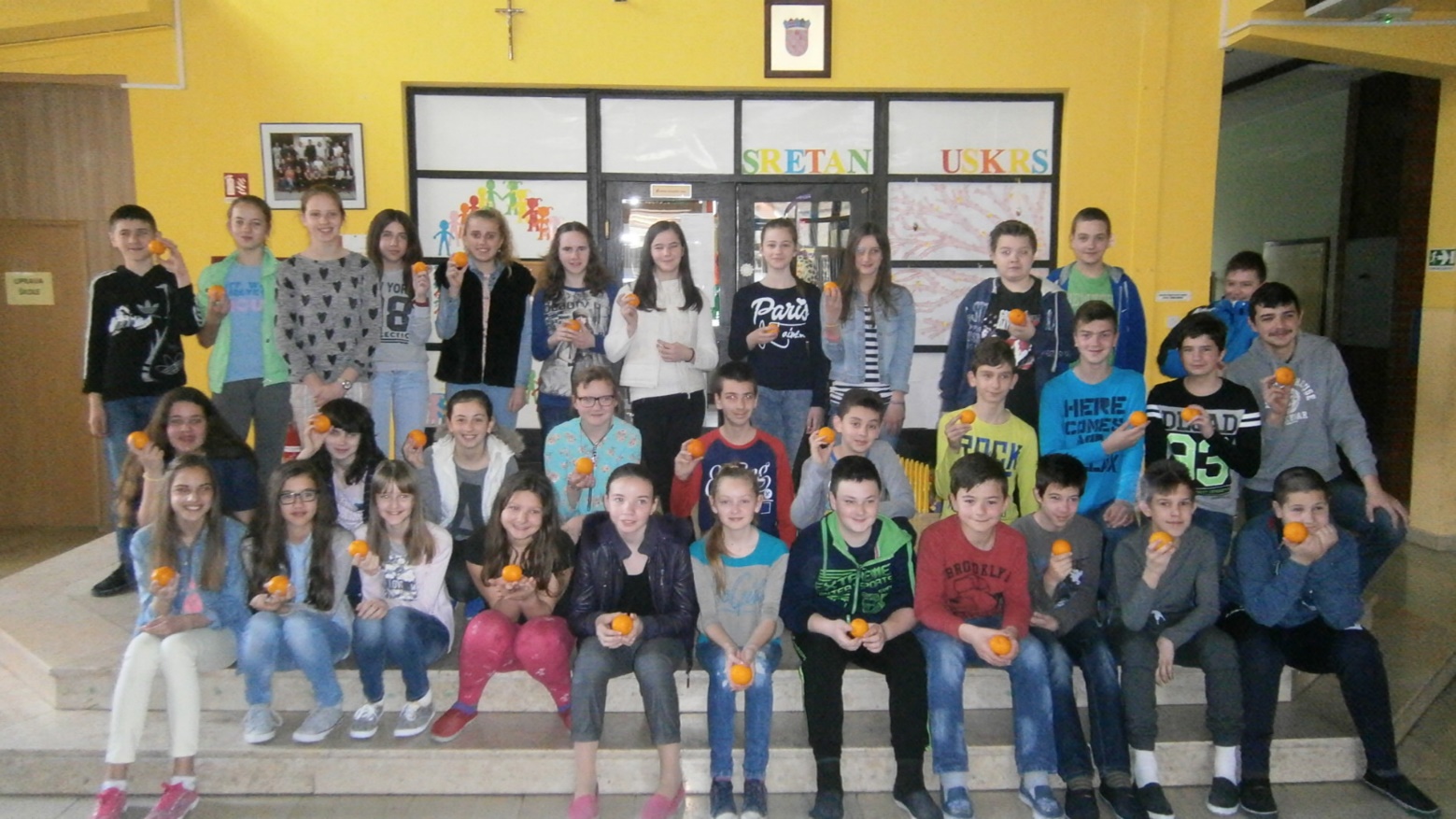 6. a i b razred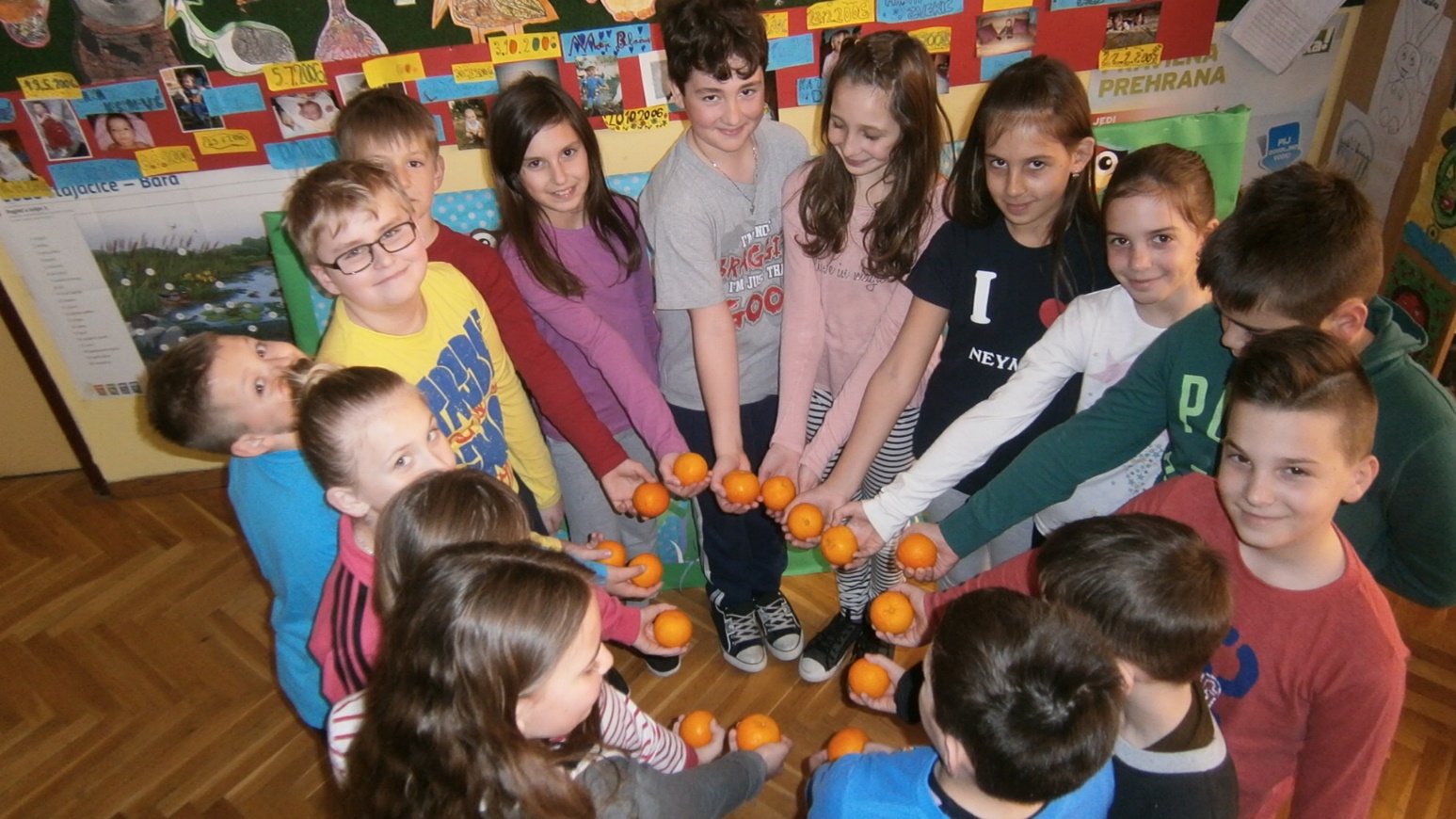 3. razredNarančaDohvatih naranču sa stola,
I najedanput
U svijesti mi sinu:
Sada je zima.
Neprijazna, duga,
A ja u ruci držim komad juga.

I zlati mi se naranča u ruci.

Sačuvala je malo južnog sunca
Na svojoj kori,
I smije se,
I miriše,
I gori.		Dobriša Cesarić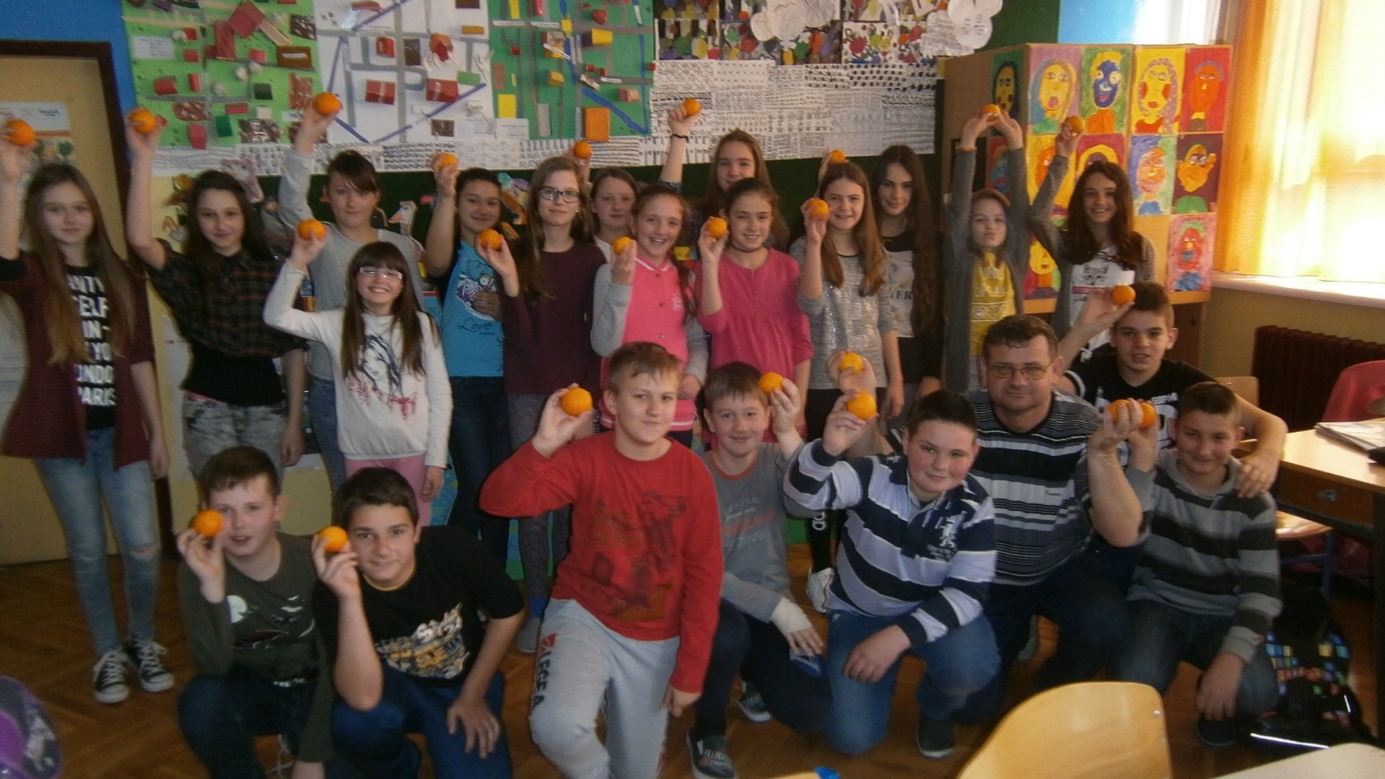 5. razred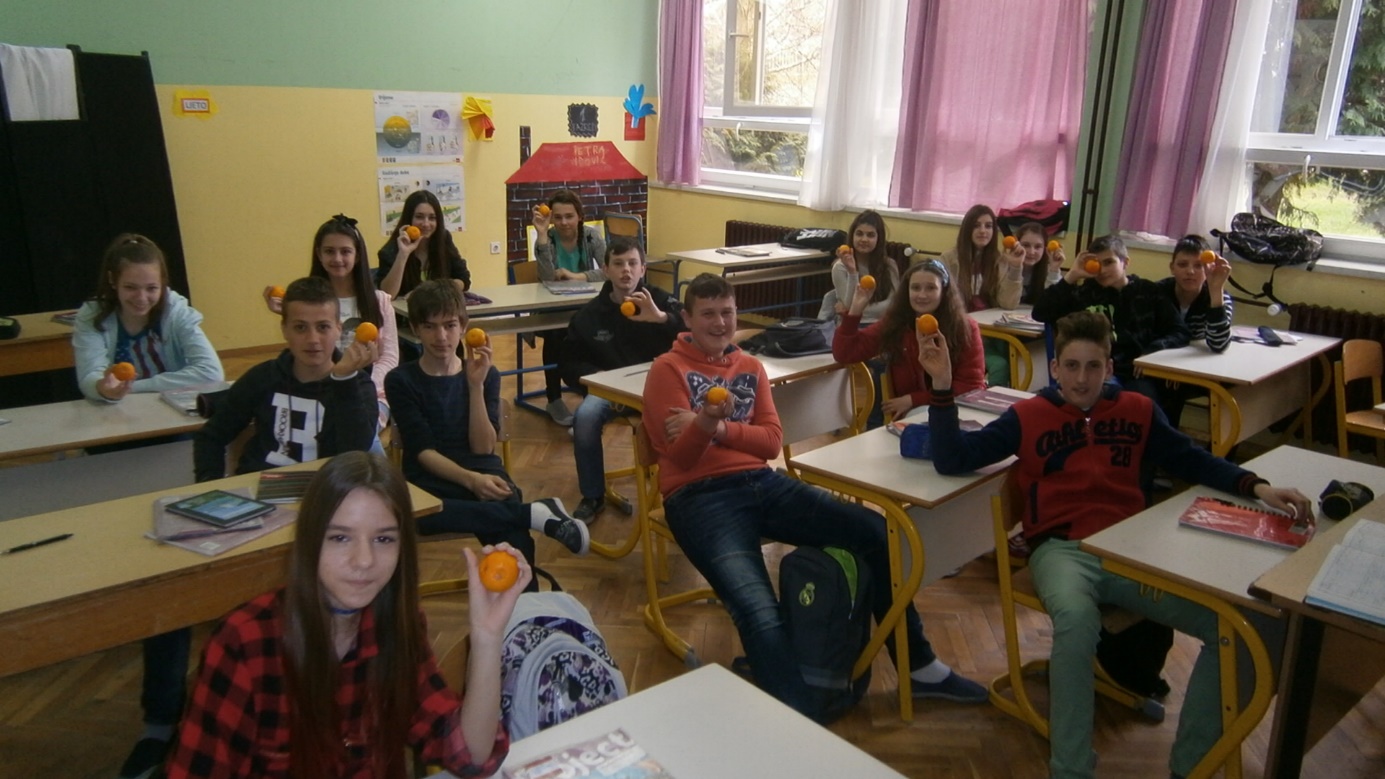 7.b razred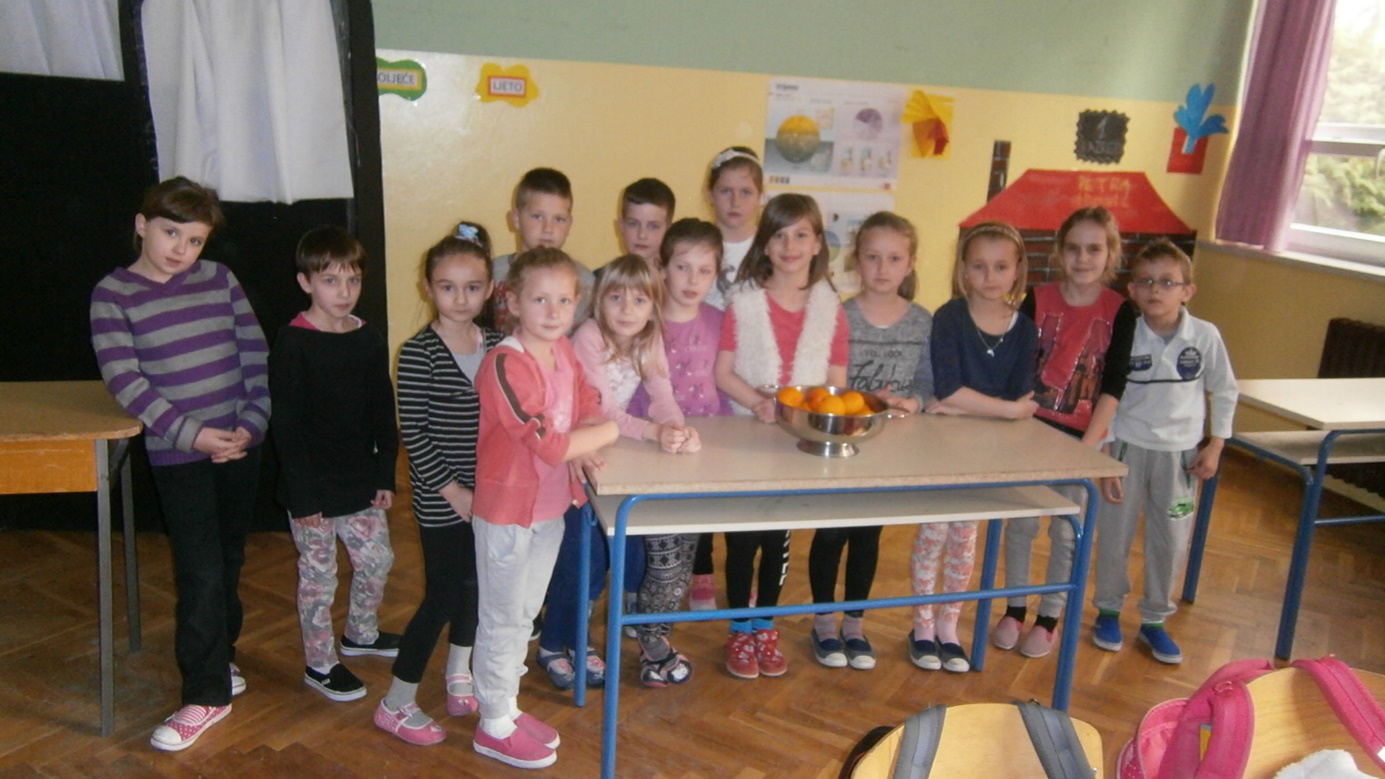 Razred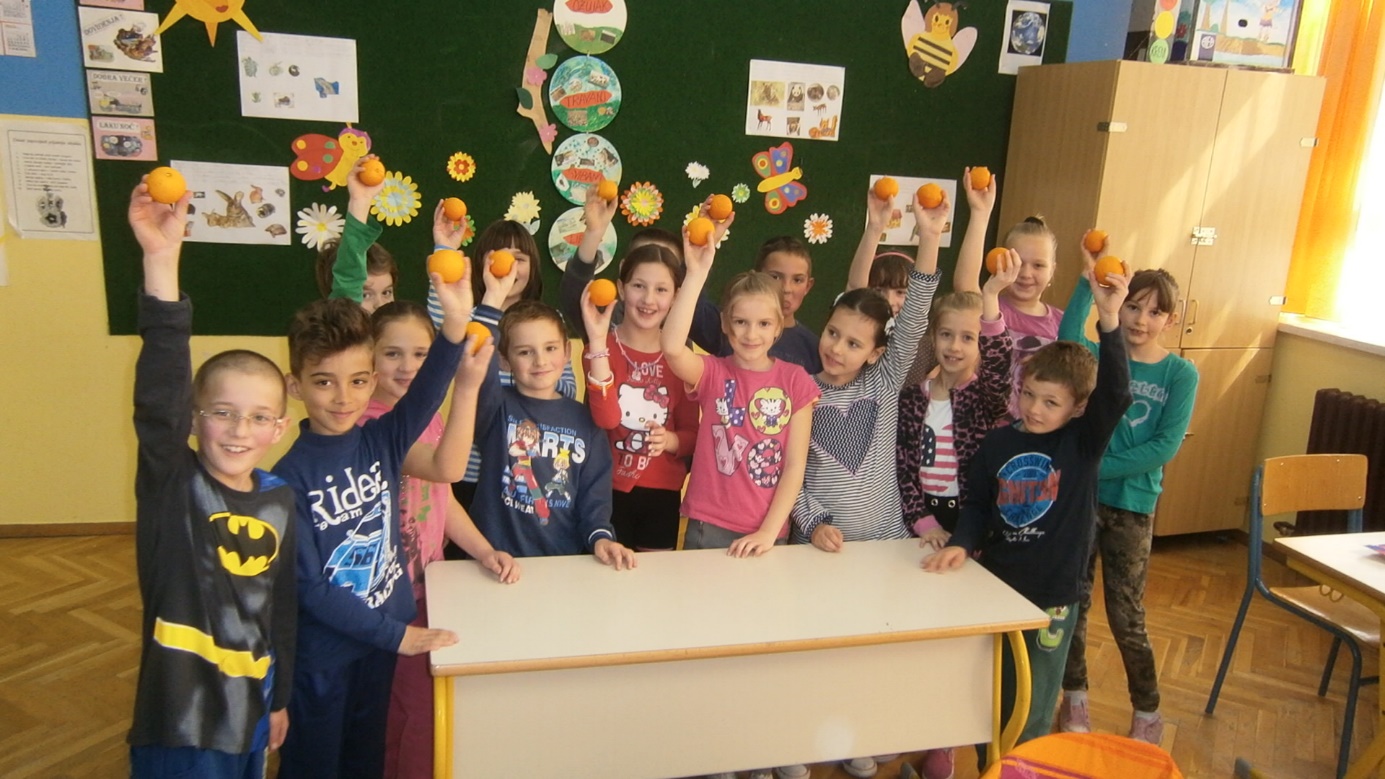 Razred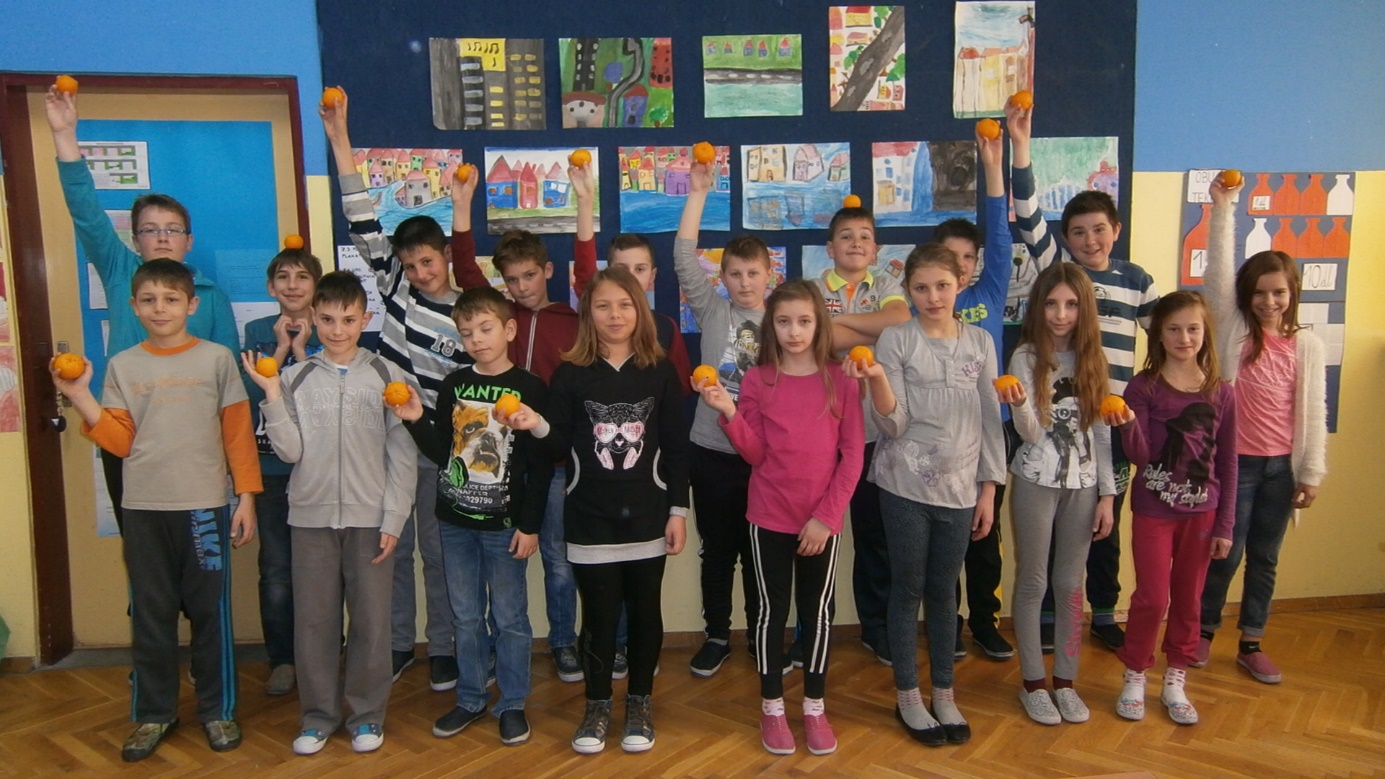 4.razred